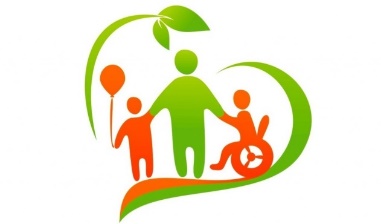 ПРОГРАММАзаседания № 2 городской проблемной группы«Проблемы обучения и социализации детей с ограниченными возможностями здоровья и детей-инвалидов в образовательном пространстве»Тема: «Нормативно-правовое обеспечение и локальные акты, регулирующие обучение и социализацию детей с ограниченными возможностями здоровья и детей-инвалидов в образовательном учреждении»Цель: развитие профессиональных компетенций в области создания условий для обучения и социализации детей с ОВЗ и детей-инвалидов в образовательном учреждении.Задачи: Изучение и мониторинг современного правового регулирования обучения и социализации детей с ОВЗ и инвалидов в образовании; Обмен опытом по разработке локальных актов, ведению документации педагогов по работе с детьми с ОВЗ и инвалидами в образовательном учреждении;Создание банка положительного опыта по данному направлению. Дата и время проведения: 24 декабря 2021 года, 13:00 Форма проведения: дистанционно в формате видеоконференции ZoomПодключиться к конференции Zoomhttps://us05web.zoom.us/j/88357366768?pwd=c0NSZGYwVGdDZDRCZGUrRURSYi9idz09 Идентификатор конференции: 883 5736 6768Код доступа: KZ73RBРуководитель ГПГ: Догаева Г.Н., методист методического отдела МБУ ДО «ЦДО»ПРОГРАММАВремяТема выступленияФ.И.О.13.00-13.10Нормативно-правовое обеспечение обучения и социализации детей с ОВЗ и детей-инвалидов в образовательном учрежденииДогаева Галина Николаевна, методист МБУ ДО «ЦДО»13.10-13.20Локальные акты, регулирующие деятельность психолого-педагогического консилиума общеобразовательного учрежденияДударева Виктория Аркадьевна, заместитель директора МБОУ «СШ № 25»13.20-13.30Положение об организации обучения на дому в МБОУ "СШ 13 им.Э.Д.Балтина Курек Елена Викторовна, заместитель директора МБОУ «СШ № 13»13.30-13.40Документация учителя-логопеда по работе с детьми ОВЗ и детьми-инвалидами Кузнецова Елена Александровна, учитель–логопед МБОУ «СШ № 25»